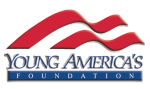 Young America’s Foundation Freedom Conference - Raleigh, NCExtra night FAQYoung America’s Foundation recognizes that many of our students travel long distances to attend our conferences. Because several students wish to extend their stay, we have arranged for a block of rooms at a reduced price that students may book on their own. How can I stay an extra night?Students can book directly through YAF here.  Rooms for an extra night are available on a first-come-first-serve basis. Friday night is already included. Friday night will not be billed to you, YAF will pay for that night of your reservation. How much does an extra night cost?Rooms are available for $88.00 per night plus applicable taxes. Reservations can be made here. Will I have to change rooms?It is possible that the hotel will ask you to check out of your room and move into a different room if you stay an extra night. This is because you might choose to stay with different people than you are roomed with on YAF’s rooming list. Can I pick my roommate for the extra night?You are welcome to submit a request to room with one person of the same sex. Both you and your requested roommate must submit a completed request with payment to be roomed together for the entire event. Can I get my own room for the whole conference?  Yes, you may pay for your own room and make a reservation directly by calling (919) 833-1120. You MUST notify Jolie Ballantyne at jballantyne@yaf.org that you are making your own arrangements/wish not to be on the group rooming list or you will be charged for the unused room. This means you are responsible for the cost of the room for Friday night. Are meals included with an extra night?Meals outside of the conference schedule are NOT included. Young America’s Foundation provides dinner on Friday night, and breakfast and lunch on Saturday.  The hotel does not offer a continental breakfast but there are several local options for any additional meals. What is the deadline to book an extra night?You must book an extra night by January 15, 2019.  